			     5 Μαρτίου, 2024ΔΕΛΤΙΟ ΤΥΠΟΥΕΓΓΕΓΡΑΜΜΕΝΟΙ ΑΝΕΡΓΟΙ: ΦΕΒΡΟΥΑΡΙΟΣ 2024Με βάση τα στοιχεία που τηρούνται στα Επαρχιακά Γραφεία Εργασίας, ο αριθμός των εγγεγραμμένων ανέργων στο τέλος Φεβρουαρίου 2024, έφτασε τα 14.304 πρόσωπα. Με βάση τα στοιχεία διορθωμένα για εποχικές διακυμάνσεις, τα οποία δείχνουν την τάση της ανεργίας, ο αριθμός των εγγεγραμμένων ανέργων τον Φεβρουάριο 2024 μειώθηκε στα 11.687 πρόσωπα σε σύγκριση με 11.823 τον προηγούμενο μήνα. (Πίνακας 1)    Σε σύγκριση με τον Φεβρουάριο του 2023 σημειώθηκε μείωση 2.293 προσώπων ή 13,8% που αποδίδεται κυρίως στους τομείς των χρηματοπιστωτικών και ασφαλιστικών δραστηριοτήτων, του εμπορίου, των κατασκευών, των υπηρεσιών παροχής καταλύματος και υπηρεσιών εστίασης, καθώς και σε μείωση που σημειώθηκε στους νεοεισερχόμενους στην αγορά εργασίας. (Πίνακας 2) 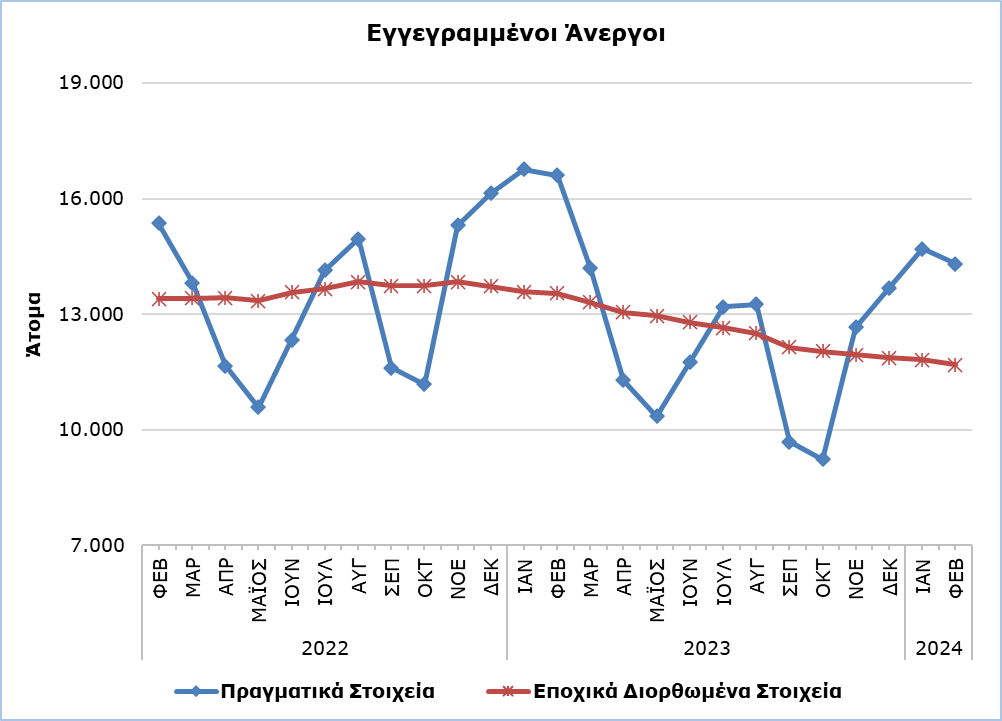 ΜΕΘΟΔΟΛΟΓΙΚΕΣ ΠΛΗΡΟΦΟΡΙΕΣΕγγεγραμμένοι Άνεργοι Ο αριθμός των εγγεγραμμένων ανέργων αφορά τα άτομα άνω των 15 χρονών που αποτείνονται στα Επαρχιακά και Τοπικά Γραφεία Εργασίας του Τμήματος Εργασίας για εξεύρεση εργασίας και καταχωρούνται ως άνεργοι. Τα άτομα αυτά πρέπει να είναι ικανά και διαθέσιμα για εργασία και να αναζητούν ενεργά εργασία. Ο μηνιαίος αριθμός των εγγεγραμμένων ανέργων αφορά στα άτομα που κατά την τελευταία μέρα κάθε μήνα έχουν ενεργή αίτηση για εξεύρεση εργασίας. Στον αριθμό των εγγεγραμμένων ανέργων δεν περιλαμβάνονται αυτοεργοδοτούμενοι, άτομα που ψάχνουν για εργασία με μερική απασχόληση καθώς επίσης και άτομα τα οποία ψάχνουν για εργασία σε συγκεκριμένη περιοχή ή σε συγκεκριμένο εργοδότη.Εποχικά Διορθωμένα ΣτοιχείαΕποχική Διόρθωση είναι μια στατιστική τεχνική που αφαιρεί την επίδραση της εποχικότητας από μια χρονολογική σειρά, καθιστώντας με αυτό τον τρόπο περισσότερο ορατή την πραγματική τάση στη μεταβολή ενός μεγέθους. Για την εφαρμογή της εποχικής διόρθωσης η Στατιστική Υπηρεσία χρησιμοποιεί το λογισμικό JDemetra+ 2.2.2 το οποίο έχει αναπτυχθεί από την Eurostat. Η παραγωγή των προσαρμοσμένων χρονοσειρών γίνεται με τον αλγόριθμο TRAMO&SEATS. Επισημαίνεται ότι λόγω της εποχικής διόρθωσης, επαναϋπολογίζεται ολόκληρη η χρονολογική σειρά των μηνιαίων εκτιμήσεων κάθε φορά που προστίθενται τα στοιχεία ενός καινούργιου μήνα. Αυτός ο επαναϋπολογισμός οδηγεί συχνά σε αναθεωρήσεις των εκτιμήσεων για τους προηγούμενους μήνες. Τον Μάρτιο του 2020 έγινε αναπροσαρμογή του μοντέλου που εφαρμόζεται.    Μεθοδολογικές ΑλλαγέςΣύμφωνα με ενημέρωση του Τμήματος Εργασίας, από την Τρίτη 15 Ιουνίου, 2021, τερματίστηκε η αυτόματη ανανέωση των εγγραφών και η διαδικτυακή πλατφόρμα της Δημόσιας Υπηρεσίας Απασχόλησης ενεργοποιήθηκε για να επιτρέπει την εγγραφή νέας αίτησης για εξεύρεση εργασίας, την ανανέωση της, όπως επίσης και την καταχώριση κενής θέσης εργασίας. Η ρύθμιση αυτή, ενδεχομένως να επηρεάζει τη σύγκριση των μηνιαίων στοιχείων ανεργίας που καταγράφονται μέσω της διαδικασίας αυτής με τα στοιχεία που καταγράφονταν από τις προηγούμενες διαδικασίες.Σύστημα ΤαξινόμησηςΟι εγγεγραμμένοι άνεργοι κατά οικονομική δραστηριότητα δημοσιεύονται με βάση τη Στατιστική Ταξινόμηση Οικονομικών Δραστηριοτήτων στην Κοινότητα, Αναθ. 2 (NACE Αναθ. 2). Για περισσότερες πληροφορίες:Πύλη Στατιστικής Υπηρεσίας, υπόθεμα Αγορά ΕργασίαςCYSTAT-DB (Βάση Δεδομένων)Προκαθορισμένοι Πίνακες (Excel)Μεθοδολογικές ΠληροφορίεςΟι Προκαθορισμένοι Πίνακες σε μορφή Excel περιλαμβάνουν στοιχεία μέχρι και τον Δεκέμβριο του 2021. Για τα στοιχεία από τον Ιανουάριο 2022 και μετά η ενημέρωση γίνεται μόνο στη Βάση Δεδομένων CYSTAT-DB.Επικοινωνία Χριστόφορος Μιχαηλίδης: Τηλ:+35722602154, Ηλ. Ταχ.: cmichaelides@cystat.mof.gov.cyΜαρία Χατζηπροκόπη: Τηλ:+35722602146, Ηλ. Ταχ.: mhadjiprokopi@cystat.mof.gov.cyΠίνακας 1Πίνακας 1Πίνακας 1Μήνας και ΈτοςΕγγεγραμμένοι Άνεργοι - Πραγματικά ΣτοιχείαΕγγεγραμμένοι Άνεργοι - Εποχικά Διορθωμένα Στοιχεία2024       Φεβρουάριος 14.30411.687       Ιανουάριος14.69911.8232023Δεκέμβριος13.67011.866Νοέμβριος12.66211.952Οκτώβριος9.23212.035Σεπτέμβριος9.69312.142Αύγουστος13.25612.510Ιούλιος13.18712.644Ιούνιος11.74712.786Μάιος10.35712.957Απρίλιος11.28413.048Μάρτιος14.19713.313Φεβρουάριος16.59713.538Ιανουάριος16.758                          13.5782022Δεκέμβριος16.13213.723Νοέμβριος15.30913.840Οκτώβριος11.18313.732Σεπτέμβριος11.61013.737Αύγουστος14.96113.834Ιούλιος14.14513.660Ιούνιος12.33213.566Μάιος10.58613.342Απρίλιος11.66413.427Μάρτιος13.81813.419Φεβρουάριος15.36413.401Ιανουάριος15.43013.325Πίνακας 2Πίνακας 2Πίνακας 2Πίνακας 2Πίνακας 2Nace Αναθ. 2Οικονομική ΔραστηριότηταΕγγεγραμμένοι Άνεργοι (πραγματικά στοιχεία)Εγγεγραμμένοι Άνεργοι (πραγματικά στοιχεία)Εγγεγραμμένοι Άνεργοι (πραγματικά στοιχεία)Nace Αναθ. 2Οικονομική ΔραστηριότηταΦεβρουάριος      2023Ιανουάριος      2024Φεβρουάριος      2024AΓεωργία, Δασοκομία και Αλιεία857472BΟρυχεία και Λατομεία14109CΜεταποίηση833642636DΠαροχή Ηλεκτρικού Ρεύματος, Φυσικού Αερίου, Ατμού και Κλιματισμού1334EΠαροχή Νερού, Επεξεργασία Λυμάτων, Διαχείριση Αποβλήτων και Δραστηριότητες Εξυγίανσης383630FΚατασκευές1.044723697GΧονδρικό και Λιανικό Εμπόριο, Επισκευή Μηχανοκίνητων Οχημάτων και Μοτοσικλετών2.3602.0242.003HΜεταφορά και Αποθήκευση728774747IΔραστηριότητες Υπηρεσιών Παροχής Καταλύματος και Υπηρεσιών Εστίασης4.9634.9654.754JΕνημέρωση και Επικοινωνία401407424KΧρηματοπιστωτικές και Ασφαλιστικές Δραστηριότητες1.368793717LΔιαχείριση Ακίνητης Περιουσίας143120118MΕπαγγελματικές, Επιστημονικές και Τεχνικές Δραστηριότητες826899891NΔιοικητικές και Υποστηρικτικές Δραστηριότητες702595602OΔημόσια Διοίκηση και Άμυνα, Υποχρεωτική Κοινωνική Ασφάλιση905779752PΕκπαίδευση334341326QΔραστηριότητες Σχετικές με την Ανθρώπινη Υγεία και την Κοινωνική Μέριμνα329242257RΤέχνες, Διασκέδαση και Ψυχαγωγία346333335SΆλλες Δραστηριότητες Παροχής Υπηρεσιών347350350TΔραστηριότητες Νοικοκυριών231718UΔραστηριότητες Ετερόδικων Οργανισμών και Φορέων7109Νεοεισερχόμενοι788562553Σύνολο16.59714.69914.304